2020年济宁市应急管理局部门预算目  录第一部分 部门概况一、主要职能二、部门预算单位构成 第二部分 2020年部门预算表一、收支预算总表二、收入预算表三、支出预算表四、财政拨款收支预算表五、一般公共预算支出表六、政府性基金预算支出表七、国有资本经营预算支出表八、财政拨款安排的基本支出预算表（部门预算支出经济分类科目）九、财政拨款安排的基本支出预算表（政府预算支出经济分类科目）十、政府采购预算表十一、一般公共预算财政拨款安排的“三公”经费支出表十二、项目支出表第三部分 2020年部门预算情况和重要事项说明第四部分 名词解释第一部分部门概况    一、主要职能（一）负责应急管理工作，指导全市应对安全生产类、自然灾害类等突发事件和综合防灾减灾救灾工作。负责安全生产综合监督管理和工矿商贸行业（煤矿除外，下同）安全生产监督管理工作。（二）贯彻执行应急管理、安全生产、防灾减灾救灾有关法律法规和方针政策。组织编制全市安全生产和综合防灾减灾、应急体系建设规划，起草相关地方性法规、政府规章草案，组织落实应急管理、安全生产国家标准、行业标准以及地方标准和规程，并监督实施。指导、监督全市应急管理行政执法工作。（三）指导应急预案体系建设，建立完善全市事故灾难和自然灾害分级应对制度。组织编制全市总体应急预案和安全生产类、自然灾害类专项预案，综合协调应急预案衔接工作，组织开展预案演练，推动应急避难设施建设。（四）牵头建立全市统一的应急管理信息系统，负责全市信息传输渠道的规划、布局和建设。建立监测预警和灾情报告制度，健全自然灾害信息资源获取和共享机制，依法统一发布灾情。（五）组织指导协调全市安全生产类、自然灾害类等突发事件应急救援。综合研判突发事件发展态势并提出应对建议，协助市委、市政府指定的负责同志组织灾害应急处置工作。（六）统一协调指挥全市应急救援队伍，建立应急协调联动机制。推进指挥平台对接，衔接解放军和武警部队参与应急救援工作。（七）统筹应急救援力量建设，负责市级专业应急救援力量建设和管理，指导县乡专业应急救援力量以及全市社会应急救援力量建设。（八）负责消防工作，指导县乡消防监督、火灾预防、火灾扑救等工作。（九）指导协调森林和草原（地）火灾、水旱灾害、地震和地质灾害等防治工作，负责自然灾害综合监测预警工作，指导开展自然灾害综合风险评估工作。（十）组织协调灾害救助工作，组织指导灾情核查、损失评估、救灾捐赠工作，下达指令调拨救灾储备物资，管理、分配各类救灾款物并监督使用。组织开展自然灾害类突发事件的调查评估工作。（十一）贯彻执行国家、省制定的防震减灾工作法律、法规和方针政策规定。编制并组织实施本市防震减灾事业中长期发展规划。承担本市地震烈度区划、震害预测和重要城镇、重大工程以及有严重次生灾害工程建设场地地震安全性评价监督管理职责。组织实施地震灾害损失评估，制定地震灾区重建计划。（十二）依法行使安全生产综合监督管理职权，指导协调、监督检查市政府有关部门和各县(市、区)政府安全生产工作，组织开展全市安全生产巡查、考核工作。受市政府委托或授权，依法组织事故调查处理工作。监督检查事故防范和整改措施的落实情况。参与事故责任追究落实情况的监督检查。负责全市应急管理、安全生产、防灾减灾的统计分析工作，通报有关情况。（十三）按照分级、属地原则，依法监督检查工矿商贸生产经营单位贯彻执行安全生产法律法规情况及其安全生产条件和有关设备(特种设备除外)、材料、劳动防护用品的安全生产管理工作。监督检查重大危险源监控和重大事故隐患排查治理工作，依法查处不具备安全生产条件的工矿商贸生产经营单位。负责监督管理市管工矿商贸企业安全生产工作，指导监督中央和省属（管）驻济工矿商贸行业企业安全生产工作。（十四）负责全市非煤矿矿山企业和危险化学品、烟花爆竹生产企业安全生产准入管理工作，依法组织并指导监督实施安全生产准入制度。负责危险化学品安全监督管理综合工作和烟花爆竹安全生产监督管理工作。负责监督检查职责范围内新建、改建、扩建工程项目的安全设施与主体工程同时设计、同时施工、同时投产使用情况。（十五）指导协调全市安全生产检测检验工作，监督管理应急管理类、安全生产类社会中介机构和安全评价工作。负责实施注册安全工程师职业资格制度有关工作。（十六）会同有关部门制定应急物资储备和应急救援装备规划，建立健全应急物资信息平台和调拨制度，在救灾时统一调度，保障救灾工作。（十七）负责全市应急管理、安全生产宣传教育和培训工作，组织指导应急管理、安全生产的科学技术研究、推广应用和信息化建设工作。开展对外交流与合作。（十八）承担防汛抗旱、抗震救灾、森林防火相关指挥部日常工作，承担市委、市政府安全生产委员会日常工作。贯彻落实全面从严治党要求，切实履行机关党建工作、党风廉政建设和意识形态主体责任，全面推进党的政治建设、思想建设、组织建设、作风建设、纪律建设，把制度建设贯穿其中，领导所属单位抓好党的建设工作。完成市委、市政府交办的其他任务。二、部门预算单位构成济宁市应急管理局部门预算包括：机关预算、属事业单位预算。纳入济宁市应急管理局2020年部门预算编制范围的二级预算单位包括：1.济宁市应急管理局本级2.济宁市应急管理综合执法支队3.济宁市应急保障服务中心4.济宁市安全生产技术服务中心第二部分2020年部门预算表说明：市应急管理部门2020年没有使用政府性基金预算拨款安排的支出。说明：市应急管理部门2020年没有使用国有资本经营预算拨款安排的支出。第三部分2020年部门预算情况和重要事项说明一、2020年部门预算情况说明（一）收支预算总体情况2020年收入预算为 3,058.56 万元，其中：财政拨款或补助收入2,064.37万元，占67.49%，上年结转 994.19万元，占32.51%。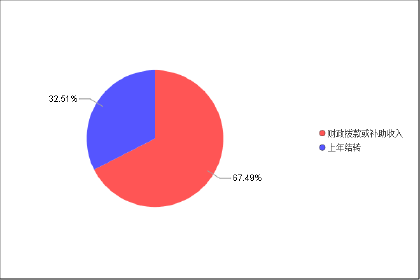 收入预算总体情况图2020年支出预算为 3,058.56 万元，其中：基本支出 1,158.32 万元，占37.87%，项目支出 1,900.24 万元，占62.13%。支出预算总体情况图（二）财政拨款收支情况2020年财政拨款收入预算为2389.57万元，其中：一般公共预算1483.60 万元，占62.09%；政府性基金预算0万元，国有资本经营预算0万元，上年结转结余905.97万元，占37.91%。2020年财政拨款支出预算为2389.57万元，其中：资源勘探工业信息等支出（类）支出800.90万元，占33.52%，灾害防治及应急管理支出（类）支出2,064.37万元，占66.48%，一般公共服务支出0万元，占比0%，外交支出0万元，占比0%，国防支出0万元，占比0%，公共安全支出0万元，占比0%，教育支出0万元，占比0%，科学技术支出0万元，占比0%，文化旅游体育与传媒支出0万元，占比0%，社会保障和就业支出0万元，占比0%，社会保险基金支出0万元，占比0%，卫生健康支出0万元，占比0%，节能环保支出0万元，占比0%，城乡社区支出0万元，占比0%，农林水支出0万元，占比0%，交通运输支出0万元，占比0%，资源勘探工业信息等支出0万元，占比0%，商业服务业等支出0万元，占比0%，金融支出0万元，占比0%，援助其他地区支出0万元，占比0%，自然资源海洋气象等支出0万元，占比0%，住房保障支出0万元，占比0%，粮油物资储备支出0万元，占比0%，国有资本经营预算支出0万元，占比0%，预备费0万元，占比0%，其他支出0万元，占比0%，转移性支出0万元，占比0%，债务还本支出0万元，占比0%，债务付息支出0万元，占比0%，债务发行费用支出0万元，占比0%。（三）一般公共预算收支情况2020年当年一般公共预算财政拨款支出预算为 2,064.37 万元。与上年相比：增长39%，主要原因是：一是由于机构改革，在职人员增加，新增事业单位济宁市应急管理综合执法支队和济宁市应急保障服务中心。二是新增自然灾害生活救助项目，安全生产及基层应急装备建设工作增大。具体情况如下：1、灾害防治及应急管理支出（类）应急管理事务（款）行政运行（项） 887.04万元，与上年相比增长16%。主要原因是在职人员增加。2、灾害防治及应急管理支出（类）应急管理事务（款）一般行政管理事务（项） 6.75万元，与上年相比减少10%。主要原因是厉行节约，进一步压减一般性支出。3、灾害防治及应急管理支出（类）应急管理事务（款）灾害风险防治（项） 100.00万元，与上年相比增长100%。主要原因是根据市级机构改革方案，自然灾害生活救助项目由民政局划转到应急局，涉及2020年经费预算在部门相应进行调整。4、灾害防治及应急管理支出（类）应急管理事务（款）安全监管（项） 764.71万元，与上年相比增长9%。主要原因是根据工作安排的相应调整，安全生产及基层应急装备建设资金增加。5、灾害防治及应急管理支出（类）应急管理事务（款）应急管理（项） 20.00万元，与上年相比增长100%。主要原因是根据市级机构改革方案，新增事业单位济宁市应急保障服务中心。6、灾害防治及应急管理支出（类）应急管理事务（款）事业运行（项） 265.87万元，与上年相比增长1428%。主要原因是根据工作安排进行调整，下属事业单位安全生产技术服务中心在职人员增加。7、灾害防治及应急管理支出（类）应急管理事务（款）其他应急管理支出（项） 20.00万元，与上年相比增长100%。主要原因是根据市级机构改革方案，新增事业单位济宁市应急管理综合执法支队。（四）政府性基金预算收支情况济宁市应急管理局部门2020年没有使用政府性基金预算拨款安排的支出（五）国有资本经营预算收支情况济宁市应急管理局部门2020年没有使用国有资本经营预算收入安排的支出。财政拨款安排的基本支出情况2020财政拨款安排的基本支出预算1,152.91 万元，其中：人员经费1005 万元，主要包括：基本工资、津贴补贴、奖金、绩效工资、机关事业单位基本养老保险缴费、职工基本医疗保险缴费、其他社会保障缴费、住房公积金、退休费、其他对个人和家庭的补助支出等。    公用经费147.91 万元，主要包括：办公费、印刷费、咨询费、邮电费、差旅费、维修（护）费、租赁费、培训费、公务接待费、劳务费、委托业务费、工会经费、福利费、公务用车运行维护费、其他交通费、税金及附加费用、其他商品和服务支出、办公设备购置等。二、重要事项说明（一）政府采购情况2020年政府采购预算 209.97 万元，其中：财政拨款安排 207.07 万元，财政专户管理资金安排0万元，其他自有资金安排0万元，上年结转资金安排2.90万元。政府采购货物预算13.99万元、 政府采购工程预算0万元、政府采购服务预算195.98万元。一般公共预算安排的“三公”经费情况2020年，通过一般公共预算财政拨款安排的“三公”经费预算共6.95万元，其中：因公出国（境）费0万元，公务用车购置及运行费3.50 万元（其中：公务用车购置费0万元，公务用车运行维护费3.50 万元），公务接待费3.45 万元。2020年“三公”经费预算比2019年增加0.95万元，其中：因公出国（境）费增加与2019年基本持平0万元、公务用车购置费增加与2019年基本持平0万元、公务用车运行维护费减少1万元、公务接待费增加1.95万元。因公出国（境）基本持平的主要原因是我单位无因公出国（境）。公务用车购置费基本持平的主要原因是无公车购置项目。公务用车运行维护费减少的主要原因是2019年1月服务中心1辆公务用车被济宁市机关事务管理局收回。公务接待费增加的主要原因是机构改革后单位需求增加。（三）机关运行经费情况2020年济宁市应急管理局机关等1家行政单位的机关运行经费财政拨款预算为144.72万元。较2019年预算增加10.8万元，增长8.06%，主要原因是机构改革后，行政运行需求增加。（四）国有资产占有使用情况截至2019年12月31日，济宁市应急管理局部门所属各预算单位共有车辆1辆，其中，一般公务用车1辆，执法执勤用车0辆，专业技术用车0辆，其他车辆0辆；单位价值50万元以上通用设备0（台、件、套）。单位价值100万元以上专用设备0（台、件、套）。2020年部门预算安排购置单位价值100万元以上专用设备0（台、件、套）。（五）绩效目标设置情况2020年济宁市应急管理局部门项目支出均设置了绩效目标，涉及财政拨款1840.22万元。2020年济宁市应急管理局部门财政拨款安排的相关项目60.02万元，按规定不涉及绩效目标设置公开事项。（绩效目标表详见附件）第四部分名词解释一、财政拨款收入：指由市级财政拨款形成的部门收入。按现行管理制度，市级部门预算中反映的财政拨款包括一般公共预算拨款、政府性基金预算拨款和国有资本经营预算拨款。二、财政专户管理资金：指单位纳入财政专户管理的资金。主要包括教育收费、社会公益机构接受的公益捐赠收入，以及幼儿园接受的捐赠收入等。三、事业收入：指事业单位开展专业业务活动及辅助活动所取得的收入。四、事业单位经营收入：指事业单位在专业业务活动及其辅助活动之外开展非独立核算经营活动取得的收入。五、其他收入：指除上述“财政拨款收入”、“事业收入”、“事业单位经营收入”等以外的收入。主要是按规定动用的售房收入、存款利息收入等。六、上级补助收入：指单位从主管部门和上级单位取得的非财政补助收入。七、附属单位上缴收入：指附属独立核算单位按照规定上缴的收入。八、用事业基金弥补收支差额：指事业单位在预计用当年的“财政拨款收入”、“财政拨款结转和结余资金”、“事业收入”、“事业单位经营收入”、“其他收入”等不足以安排当年支出的情况下，使用以前年度积累的事业基金（事业单位当年收支相抵后按国家规定提取、用于弥补以后年度收支差额的基金）弥补本年度收支缺口的资金。九、上年结转：指以前年度尚未完成、结转到本年仍按原规定用途继续使用的资金。十、基本支出：指为保障机构正常运转、完成日常工作任务而发生的人员经费和日常公用经费。十一、项目支出：指在基本支出之外为完成特定任务和事业发展目标所发生的支出。十二、“三公”经费：指市级部门用财政拨款安排的因公出国（境）费、公务用车购置及运行费和公务接待费。其中，因公出国（境）费反映单位公务出国（境）的国际差旅费、国外城市间交通费、住宿费、伙食费、培训费、公杂费等支出；公务用车购置及运行费反映单位公务用车车辆购置支出（含车辆购置税）及按规定保留的公务用车燃料费、维修费、过路过桥费、保险费、安全奖励费用等支出；公务接待费反映单位按规定开支的各类接待（含外宾接待）支出。十三、机关运行经费：指市级行政单位（包括参照公务员法管理的事业单位）的财政拨款公用经费，包括办公及印刷费、邮电费、差旅费、会议费、福利费、日常维修费、专用材料及一般设备购置费、办公用房水电费、办公用房取暖费、办公用房物业管理费、公务用车运行维护费以及其他费用。十四、灾害防治及应急管理支出（类）应急管理事务（款）行政运行（项）：反映行政单位（包括实行公务员管理的事业单位）的基本支出。十五、灾害防治及应急管理支出（类）应急管理事务（款）一般行政管理事务（项）：反映行政单位（包括实行公务员管理的事业单位）未单独设置项级科目的其他项目支出。十六、灾害防治及应急管理支出（类）应急管理事务（款）安全监管（项）：反映安全监管方面的支出。十七、灾害防治及应急管理支出（类）应急管理事务（款）事业运行（项）：反映事业单位的基本支出，不包括行政单位（包括实行公务员管理的事业单位）后勤服务中心、医疗室等附属事业单位十八、灾害防治及应急管理支出（类）应急管理事务（款）灾害风险防治（项）：反映灾害风险防治方面的支出。十九、灾害防治及应急管理支出（类）应急管理事务（款）其他应急管理（项）：反映上述项目外的其他应急管理方面的支出。表1.收支预算总表表1.收支预算总表表1.收支预算总表表1.收支预算总表部门（单位）：济宁市应急管理局部门（单位）：济宁市应急管理局部门（单位）：济宁市应急管理局单位：万元收             入收             入支           出支           出项      目预算数 项      目预算数一、财政拨款2,064.37 一、一般公共服务支出52.90     一般公共预算2,064.37 二、外交支出0.00    政府性基金预算0.00三、国防支出0.00    国有资本经营预算0.00四、公共安全支出0.00二、财政专户管理资金0.00五、教育支出0.00三、事业收入0.00六、科学技术支出0.00四、事业单位经营收入0.00七、文化旅游体育与传媒支出0.00五、附属单位上缴收入0.00八、社会保障和就业支出0.00六、其他收入0.00九、社会保险基金支出0.00十、卫生健康支出0.00十一、节能环保支出0.00十二、城乡社区支出0.00十三、农林水支出0.00十四、交通运输支出0.00十五、资源勘探工业信息等支出0.00十六、商业服务业等支出0.00十七、金融支出0.00十八、援助其他地区支出0.00十九、自然资源海洋气象等支出0.00二十、住房保障支出0.00二十一、粮油物资储备支出0.00二十二、国有资本经营预算支出0.00二十三、灾害防治及应急管理支出2,830.33 二十四、预备费0.00二十五、其他支出0.00二十六、转移性支出0.00二十七、债务还本支出0.00二十八、债务付息支出0.00二十九、债务发行费用支出0.00本年收入合计2,064.37 本年支出合计3,058.56      用事业基金弥补收支差额     上年结转994.19 年终结转结余0.00上级补助收入收入总计3,058.56 支出总计3,058.56 表2.收入预算表表2.收入预算表表2.收入预算表表2.收入预算表表2.收入预算表表2.收入预算表表2.收入预算表表2.收入预算表表2.收入预算表表2.收入预算表表2.收入预算表表2.收入预算表表2.收入预算表表2.收入预算表表2.收入预算表表2.收入预算表表2.收入预算表表2.收入预算表表2.收入预算表表2.收入预算表表2.收入预算表表2.收入预算表表2.收入预算表表2.收入预算表表2.收入预算表表2.收入预算表表2.收入预算表表2.收入预算表表2.收入预算表表2.收入预算表表2.收入预算表表2.收入预算表表2.收入预算表表2.收入预算表表2.收入预算表表2.收入预算表表2.收入预算表表2.收入预算表表2.收入预算表表2.收入预算表表2.收入预算表表2.收入预算表表2.收入预算表表2.收入预算表表2.收入预算表表2.收入预算表表2.收入预算表表2.收入预算表表2.收入预算表表2.收入预算表表2.收入预算表表2.收入预算表表2.收入预算表表2.收入预算表表2.收入预算表表2.收入预算表表2.收入预算表表2.收入预算表表2.收入预算表表2.收入预算表表2.收入预算表表2.收入预算表表2.收入预算表表2.收入预算表表2.收入预算表表2.收入预算表表2.收入预算表表2.收入预算表表2.收入预算表表2.收入预算表表2.收入预算表表2.收入预算表表2.收入预算表表2.收入预算表表2.收入预算表表2.收入预算表表2.收入预算表表2.收入预算表部门（单位）：济宁市应急管理局部门（单位）：济宁市应急管理局部门（单位）：济宁市应急管理局部门（单位）：济宁市应急管理局部门（单位）：济宁市应急管理局部门（单位）：济宁市应急管理局部门（单位）：济宁市应急管理局部门（单位）：济宁市应急管理局部门（单位）：济宁市应急管理局部门（单位）：济宁市应急管理局部门（单位）：济宁市应急管理局部门（单位）：济宁市应急管理局部门（单位）：济宁市应急管理局部门（单位）：济宁市应急管理局部门（单位）：济宁市应急管理局单位：万元单位：万元单位：万元单位：万元单位：万元单位：万元单位：万元单位：万元单位：万元单位：万元科目编码科目编码科目编码科目编码科目编码预算单位编码预算单位编码科目名称科目名称科目名称科目名称总计财政拨款财政拨款财政拨款财政拨款财政拨款财政拨款财政拨款财政拨款财政专户管理资金事业收入事业收入事业收入事业单位经营收入其他收入上级补助收入附属单位上缴收入附属单位上缴收入用事业基金弥补收支差额上年结转上年结转上年结转上年结转上年结转上年结转上年结转上年结转上年结转类款款项项预算单位编码预算单位编码科目名称科目名称科目名称科目名称总计合计一般公共预算一般公共预算一般公共预算一般公共预算政府性基金预算国有资本经营预算国有资本经营预算上年结转上年结转其中，财政拨款结转其中，财政拨款结转其中，财政拨款结转其中，财政拨款结转其中，财政拨款结转其中，财政拨款结转其中，财政拨款结转类款款项项预算单位编码预算单位编码科目名称科目名称科目名称科目名称总计合计小计小计经费拨款其他政府性基金预算国有资本经营预算国有资本经营预算上年结转上年结转小计小计一般公共预算一般公共预算政府性基金预算国有资本经营预算国有资本经营预算类款款项项预算单位编码预算单位编码科目名称科目名称科目名称科目名称总计合计小计小计经费拨款其他政府性基金预算国有资本经营预算国有资本经营预算上年结转上年结转小计小计经费拨款（补助）其他政府性基金预算国有资本经营预算国有资本经营预算合　计合　计合　计合　计3,058.56 2,064.37 2,064.37 2,064.37 2,064.37 0.000.000.000.000.000.000.000.000.000.000.000.000.000.00994.19 994.19 994.19 994.19 994.19 0.000.000.000.00302302济宁市应急管理局济宁市应急管理局济宁市应急管理局济宁市应急管理局3,058.56 2,064.37 2,064.37 2,064.37 2,064.37 0.000.000.000.000.000.000.000.000.000.000.000.000.000.00994.19 994.19 994.19 994.19 994.19 0.000.000.000.00302001302001　济宁市应急管理局　济宁市应急管理局　济宁市应急管理局　济宁市应急管理局2,534.43 1,589.90 1,589.90 1,589.90 1,589.90 0.000.000.000.000.000.000.000.000.000.000.000.000.000.00944.53 944.53 944.53 944.53 944.53 0.000.000.000.00201　　一般公共服务支出　　一般公共服务支出　　一般公共服务支出　　一般公共服务支出52.90 0.000.000.000.000.000.000.000.000.000.000.000.000.000.000.000.000.000.0052.90 52.90 52.90 52.90 52.90 0.000.000.000.009999　　　其他一般公共服务支出　　　其他一般公共服务支出　　　其他一般公共服务支出　　　其他一般公共服务支出52.90 0.000.000.000.000.000.000.000.000.000.000.000.000.000.000.000.000.000.0052.90 52.90 52.90 52.90 52.90 0.000.000.000.009999　　　　其他一般公共服务支出　　　　其他一般公共服务支出　　　　其他一般公共服务支出　　　　其他一般公共服务支出52.90 0.000.000.000.000.000.000.000.000.000.000.000.000.000.000.000.000.000.0052.90 52.90 52.90 52.90 52.90 0.000.000.000.00215　　资源勘探工业信息等支出　　资源勘探工业信息等支出　　资源勘探工业信息等支出　　资源勘探工业信息等支出175.33 0.000.000.000.000.000.000.000.000.000.000.000.000.000.000.000.000.000.00175.33 175.33 175.33 175.33 175.33 0.000.000.000.000505　　　工业和信息产业监管　　　工业和信息产业监管　　　工业和信息产业监管　　　工业和信息产业监管175.33 0.000.000.000.000.000.000.000.000.000.000.000.000.000.000.000.000.000.00175.33 175.33 175.33 175.33 175.33 0.000.000.000.001111　　　　电子专项工程　　　　电子专项工程　　　　电子专项工程　　　　电子专项工程175.33 0.000.000.000.000.000.000.000.000.000.000.000.000.000.000.000.000.000.00175.33 175.33 175.33 175.33 175.33 0.000.000.000.00224　　灾害防治及应急管理支出　　灾害防治及应急管理支出　　灾害防治及应急管理支出　　灾害防治及应急管理支出2,306.20 1,589.90 1,589.90 1,589.90 1,589.90 0.000.000.000.000.000.000.000.000.000.000.000.000.000.00716.30 716.30 716.30 716.30 716.30 0.000.000.000.000101　　　应急管理事务　　　应急管理事务　　　应急管理事务　　　应急管理事务2,306.20 1,589.90 1,589.90 1,589.90 1,589.90 0.000.000.000.000.000.000.000.000.000.000.000.000.000.00716.30 716.30 716.30 716.30 716.30 0.000.000.000.000101　　　　行政运行　　　　行政运行　　　　行政运行　　　　行政运行887.07 887.04 887.04 887.04 887.04 0.000.000.000.000.000.000.000.000.000.000.000.000.000.000.03 0.03 0.03 0.03 0.03 0.000.000.000.000202　　　　一般行政管理事务　　　　一般行政管理事务　　　　一般行政管理事务　　　　一般行政管理事务6.75 6.75 6.75 6.75 6.75 0.000.000.000.000.000.000.000.000.000.000.000.000.000.000.000.000.000.000.000.000.000.000.000404　　　　灾害风险防治　　　　灾害风险防治　　　　灾害风险防治　　　　灾害风险防治100.07 100.00 100.00 100.00 100.00 0.000.000.000.000.000.000.000.000.000.000.000.000.000.000.07 0.07 0.07 0.07 0.07 0.000.000.000.000606　　　　安全监管　　　　安全监管　　　　安全监管　　　　安全监管602.31 596.11 596.11 596.11 596.11 0.000.000.000.000.000.000.000.000.000.000.000.000.000.006.20 6.20 6.20 6.20 6.20 0.000.000.000.000808　　　　应急救援　　　　应急救援　　　　应急救援　　　　应急救援710.00 0.000.000.000.000.000.000.000.000.000.000.000.000.000.000.000.000.000.00710.00 710.00 710.00 710.00 710.00 0.000.000.000.00302002302002　济宁市安全生产技术服务中心　济宁市安全生产技术服务中心　济宁市安全生产技术服务中心　济宁市安全生产技术服务中心464.11 434.47 434.47 434.47 434.47 0.000.000.000.000.000.000.000.000.000.000.000.000.000.0029.64 29.64 29.64 29.64 29.64 0.000.000.000.00224　　灾害防治及应急管理支出　　灾害防治及应急管理支出　　灾害防治及应急管理支出　　灾害防治及应急管理支出464.11 434.47 434.47 434.47 434.47 0.000.000.000.000.000.000.000.000.000.000.000.000.000.0029.64 29.64 29.64 29.64 29.64 0.000.000.000.000101　　　应急管理事务　　　应急管理事务　　　应急管理事务　　　应急管理事务464.11 434.47 434.47 434.47 434.47 0.000.000.000.000.000.000.000.000.000.000.000.000.000.0029.64 29.64 29.64 29.64 29.64 0.000.000.000.000606　　　　安全监管　　　　安全监管　　　　安全监管　　　　安全监管192.86 168.60 168.60 168.60 168.60 0.000.000.000.000.000.000.000.000.000.000.000.000.000.0024.26 24.26 24.26 24.26 24.26 0.000.000.000.005050　　　　事业运行　　　　事业运行　　　　事业运行　　　　事业运行271.25 265.87 265.87 265.87 265.87 0.000.000.000.000.000.000.000.000.000.000.000.000.000.005.38 5.38 5.38 5.38 5.38 0.000.000.000.00302003302003　济宁市应急保障服务中心　济宁市应急保障服务中心　济宁市应急保障服务中心　济宁市应急保障服务中心30.01 20.00 20.00 20.00 20.00 0.000.000.000.000.000.000.000.000.000.000.000.000.000.0010.01 10.01 10.01 10.01 10.01 0.000.000.000.00224　　灾害防治及应急管理支出　　灾害防治及应急管理支出　　灾害防治及应急管理支出　　灾害防治及应急管理支出30.01 20.00 20.00 20.00 20.00 0.000.000.000.000.000.000.000.000.000.000.000.000.000.0010.01 10.01 10.01 10.01 10.01 0.000.000.000.000101　　　应急管理事务　　　应急管理事务　　　应急管理事务　　　应急管理事务30.01 20.00 20.00 20.00 20.00 0.000.000.000.000.000.000.000.000.000.000.000.000.000.0010.01 10.01 10.01 10.01 10.01 0.000.000.000.000909　　　　应急管理　　　　应急管理　　　　应急管理　　　　应急管理30.01 20.00 20.00 20.00 20.00 0.000.000.000.000.000.000.000.000.000.000.000.000.000.0010.01 10.01 10.01 10.01 10.01 0.000.000.000.00302004302004　济宁市应急管理综合执法支队　济宁市应急管理综合执法支队　济宁市应急管理综合执法支队　济宁市应急管理综合执法支队30.01 20.00 20.00 20.00 20.00 0.000.000.000.000.000.000.000.000.000.000.000.000.000.0010.01 10.01 10.01 10.01 10.01 0.000.000.000.00224　　灾害防治及应急管理支出　　灾害防治及应急管理支出　　灾害防治及应急管理支出　　灾害防治及应急管理支出30.01 20.00 20.00 20.00 20.00 0.000.000.000.000.000.000.000.000.000.000.000.000.000.0010.01 10.01 10.01 10.01 10.01 0.000.000.000.000101　　　应急管理事务　　　应急管理事务　　　应急管理事务　　　应急管理事务30.01 20.00 20.00 20.00 20.00 0.000.000.000.000.000.000.000.000.000.000.000.000.000.0010.01 10.01 10.01 10.01 10.01 0.000.000.000.009999　　　　其他应急管理支出　　　　其他应急管理支出　　　　其他应急管理支出　　　　其他应急管理支出30.01 20.00 20.00 20.00 20.00 0.000.000.000.000.000.000.000.000.000.000.000.000.000.0010.01 10.01 10.01 10.01 10.01 0.000.000.000.00表3.支出预算表表3.支出预算表表3.支出预算表表3.支出预算表表3.支出预算表表3.支出预算表表3.支出预算表表3.支出预算表表3.支出预算表表3.支出预算表表3.支出预算表表3.支出预算表表3.支出预算表表3.支出预算表表3.支出预算表表3.支出预算表表3.支出预算表表3.支出预算表表3.支出预算表表3.支出预算表表3.支出预算表表3.支出预算表表3.支出预算表表3.支出预算表表3.支出预算表表3.支出预算表表3.支出预算表表3.支出预算表表3.支出预算表表3.支出预算表表3.支出预算表表3.支出预算表表3.支出预算表表3.支出预算表表3.支出预算表表3.支出预算表表3.支出预算表表3.支出预算表表3.支出预算表表3.支出预算表表3.支出预算表表3.支出预算表表3.支出预算表表3.支出预算表表3.支出预算表表3.支出预算表表3.支出预算表表3.支出预算表表3.支出预算表表3.支出预算表表3.支出预算表表3.支出预算表表3.支出预算表表3.支出预算表表3.支出预算表表3.支出预算表表3.支出预算表表3.支出预算表表3.支出预算表表3.支出预算表表3.支出预算表表3.支出预算表表3.支出预算表表3.支出预算表表3.支出预算表表3.支出预算表表3.支出预算表表3.支出预算表表3.支出预算表表3.支出预算表表3.支出预算表表3.支出预算表表3.支出预算表表3.支出预算表表3.支出预算表表3.支出预算表部门（单位）：济宁市应急管理局部门（单位）：济宁市应急管理局部门（单位）：济宁市应急管理局部门（单位）：济宁市应急管理局部门（单位）：济宁市应急管理局部门（单位）：济宁市应急管理局部门（单位）：济宁市应急管理局部门（单位）：济宁市应急管理局部门（单位）：济宁市应急管理局部门（单位）：济宁市应急管理局部门（单位）：济宁市应急管理局部门（单位）：济宁市应急管理局部门（单位）：济宁市应急管理局部门（单位）：济宁市应急管理局单位：万元单位：万元单位：万元单位：万元单位：万元单位：万元单位：万元科目编码科目编码科目编码科目编码科目编码科目编码单位编码单位编码单位和科目名称单位和科目名称单位和科目名称单位和科目名称单位和科目名称单位和科目名称合计合计合计合计合计合计合计合计基本支出基本支出基本支出基本支出基本支出基本支出基本支出基本支出基本支出项目支出项目支出项目支出项目支出项目支出项目支出项目支出类类款款项项单位编码单位编码单位和科目名称单位和科目名称单位和科目名称单位和科目名称单位和科目名称单位和科目名称合计合计合计合计合计合计合计合计基本支出基本支出基本支出基本支出基本支出基本支出基本支出基本支出基本支出项目支出项目支出项目支出项目支出项目支出项目支出项目支出合　计合　计合　计合　计合　计合　计3,058.563,058.563,058.563,058.563,058.563,058.563,058.563,058.561,158.321,158.321,158.321,158.321,158.321,158.321,158.321,158.321,158.321,900.241,900.241,900.241,900.241,900.241,900.241,900.24302302济宁市应急管理局济宁市应急管理局济宁市应急管理局济宁市应急管理局济宁市应急管理局济宁市应急管理局3,058.563,058.563,058.563,058.563,058.563,058.563,058.563,058.561,158.321,158.321,158.321,158.321,158.321,158.321,158.321,158.321,158.321,900.241,900.241,900.241,900.241,900.241,900.241,900.24302001302001　济宁市应急管理局　济宁市应急管理局　济宁市应急管理局　济宁市应急管理局　济宁市应急管理局　济宁市应急管理局2,534.432,534.432,534.432,534.432,534.432,534.432,534.432,534.43887.07887.07887.07887.07887.07887.07887.07887.07887.071,647.361,647.361,647.361,647.361,647.361,647.361,647.36201201　　一般公共服务支出　　一般公共服务支出　　一般公共服务支出　　一般公共服务支出　　一般公共服务支出　　一般公共服务支出52.9052.9052.9052.9052.9052.9052.9052.900.000.000.000.000.000.000.000.000.0052.9052.9052.9052.9052.9052.9052.909999　　　其他一般公共服务支出　　　其他一般公共服务支出　　　其他一般公共服务支出　　　其他一般公共服务支出　　　其他一般公共服务支出　　　其他一般公共服务支出52.9052.9052.9052.9052.9052.9052.9052.900.000.000.000.000.000.000.000.000.0052.9052.9052.9052.9052.9052.9052.909999　　　　其他一般公共服务支出　　　　其他一般公共服务支出　　　　其他一般公共服务支出　　　　其他一般公共服务支出　　　　其他一般公共服务支出　　　　其他一般公共服务支出52.9052.9052.9052.9052.9052.9052.9052.900.000.000.000.000.000.000.000.000.0052.9052.9052.9052.9052.9052.9052.90215215　　资源勘探工业信息等支出　　资源勘探工业信息等支出　　资源勘探工业信息等支出　　资源勘探工业信息等支出　　资源勘探工业信息等支出　　资源勘探工业信息等支出175.33175.33175.33175.33175.33175.33175.33175.330.000.000.000.000.000.000.000.000.00175.33175.33175.33175.33175.33175.33175.330505　　　工业和信息产业监管　　　工业和信息产业监管　　　工业和信息产业监管　　　工业和信息产业监管　　　工业和信息产业监管　　　工业和信息产业监管175.33175.33175.33175.33175.33175.33175.33175.330.000.000.000.000.000.000.000.000.00175.33175.33175.33175.33175.33175.33175.331111　　　　电子专项工程　　　　电子专项工程　　　　电子专项工程　　　　电子专项工程　　　　电子专项工程　　　　电子专项工程175.33175.33175.33175.33175.33175.33175.33175.330.000.000.000.000.000.000.000.000.00175.33175.33175.33175.33175.33175.33175.33224224　　灾害防治及应急管理支出　　灾害防治及应急管理支出　　灾害防治及应急管理支出　　灾害防治及应急管理支出　　灾害防治及应急管理支出　　灾害防治及应急管理支出2,306.202,306.202,306.202,306.202,306.202,306.202,306.202,306.20887.07887.07887.07887.07887.07887.07887.07887.07887.071,419.131,419.131,419.131,419.131,419.131,419.131,419.130101　　　应急管理事务　　　应急管理事务　　　应急管理事务　　　应急管理事务　　　应急管理事务　　　应急管理事务2,306.202,306.202,306.202,306.202,306.202,306.202,306.202,306.20887.07887.07887.07887.07887.07887.07887.07887.07887.071,419.131,419.131,419.131,419.131,419.131,419.131,419.130101　　　　行政运行　　　　行政运行　　　　行政运行　　　　行政运行　　　　行政运行　　　　行政运行887.07887.07887.07887.07887.07887.07887.07887.07887.07887.07887.07887.07887.07887.07887.07887.07887.070.000.000.000.000.000.000.000202　　　　一般行政管理事务　　　　一般行政管理事务　　　　一般行政管理事务　　　　一般行政管理事务　　　　一般行政管理事务　　　　一般行政管理事务6.756.756.756.756.756.756.756.750.000.000.000.000.000.000.000.000.006.756.756.756.756.756.756.750404　　　　灾害风险防治　　　　灾害风险防治　　　　灾害风险防治　　　　灾害风险防治　　　　灾害风险防治　　　　灾害风险防治100.07100.07100.07100.07100.07100.07100.07100.070.000.000.000.000.000.000.000.000.00100.07100.07100.07100.07100.07100.07100.070606　　　　安全监管　　　　安全监管　　　　安全监管　　　　安全监管　　　　安全监管　　　　安全监管602.31602.31602.31602.31602.31602.31602.31602.310.000.000.000.000.000.000.000.000.00602.31602.31602.31602.31602.31602.31602.310808　　　　应急救援　　　　应急救援　　　　应急救援　　　　应急救援　　　　应急救援　　　　应急救援710.00710.00710.00710.00710.00710.00710.00710.000.000.000.000.000.000.000.000.000.00710.00710.00710.00710.00710.00710.00710.00302002302002　济宁市安全生产技术服务中心　济宁市安全生产技术服务中心　济宁市安全生产技术服务中心　济宁市安全生产技术服务中心　济宁市安全生产技术服务中心　济宁市安全生产技术服务中心464.11464.11464.11464.11464.11464.11464.11464.11271.25271.25271.25271.25271.25271.25271.25271.25271.25192.86192.86192.86192.86192.86192.86192.86224224　　灾害防治及应急管理支出　　灾害防治及应急管理支出　　灾害防治及应急管理支出　　灾害防治及应急管理支出　　灾害防治及应急管理支出　　灾害防治及应急管理支出464.11464.11464.11464.11464.11464.11464.11464.11271.25271.25271.25271.25271.25271.25271.25271.25271.25192.86192.86192.86192.86192.86192.86192.860101　　　应急管理事务　　　应急管理事务　　　应急管理事务　　　应急管理事务　　　应急管理事务　　　应急管理事务464.11464.11464.11464.11464.11464.11464.11464.11271.25271.25271.25271.25271.25271.25271.25271.25271.25192.86192.86192.86192.86192.86192.86192.860606　　　　安全监管　　　　安全监管　　　　安全监管　　　　安全监管　　　　安全监管　　　　安全监管192.86192.86192.86192.86192.86192.86192.86192.860.000.000.000.000.000.000.000.000.00192.86192.86192.86192.86192.86192.86192.865050　　　　事业运行　　　　事业运行　　　　事业运行　　　　事业运行　　　　事业运行　　　　事业运行271.25271.25271.25271.25271.25271.25271.25271.25271.25271.25271.25271.25271.25271.25271.25271.25271.250.000.000.000.000.000.000.00302003302003　济宁市应急保障服务中心　济宁市应急保障服务中心　济宁市应急保障服务中心　济宁市应急保障服务中心　济宁市应急保障服务中心　济宁市应急保障服务中心30.0130.0130.0130.0130.0130.0130.0130.010.000.000.000.000.000.000.000.000.0030.0130.0130.0130.0130.0130.0130.01224224　　灾害防治及应急管理支出　　灾害防治及应急管理支出　　灾害防治及应急管理支出　　灾害防治及应急管理支出　　灾害防治及应急管理支出　　灾害防治及应急管理支出30.0130.0130.0130.0130.0130.0130.0130.010.000.000.000.000.000.000.000.000.0030.0130.0130.0130.0130.0130.0130.010101　　　应急管理事务　　　应急管理事务　　　应急管理事务　　　应急管理事务　　　应急管理事务　　　应急管理事务30.0130.0130.0130.0130.0130.0130.0130.010.000.000.000.000.000.000.000.000.0030.0130.0130.0130.0130.0130.0130.010909　　　　应急管理　　　　应急管理　　　　应急管理　　　　应急管理　　　　应急管理　　　　应急管理30.0130.0130.0130.0130.0130.0130.0130.010.000.000.000.000.000.000.000.000.0030.0130.0130.0130.0130.0130.0130.01302004302004　济宁市应急管理综合执法支队　济宁市应急管理综合执法支队　济宁市应急管理综合执法支队　济宁市应急管理综合执法支队　济宁市应急管理综合执法支队　济宁市应急管理综合执法支队30.0130.0130.0130.0130.0130.0130.0130.010.000.000.000.000.000.000.000.000.0030.0130.0130.0130.0130.0130.0130.01224224　　灾害防治及应急管理支出　　灾害防治及应急管理支出　　灾害防治及应急管理支出　　灾害防治及应急管理支出　　灾害防治及应急管理支出　　灾害防治及应急管理支出30.0130.0130.0130.0130.0130.0130.0130.010.000.000.000.000.000.000.000.000.0030.0130.0130.0130.0130.0130.0130.010101　　　应急管理事务　　　应急管理事务　　　应急管理事务　　　应急管理事务　　　应急管理事务　　　应急管理事务30.0130.0130.0130.0130.0130.0130.0130.010.000.000.000.000.000.000.000.000.0030.0130.0130.0130.0130.0130.0130.019999　　　　其他应急管理支出　　　　其他应急管理支出　　　　其他应急管理支出　　　　其他应急管理支出　　　　其他应急管理支出　　　　其他应急管理支出30.0130.0130.0130.0130.0130.0130.0130.010.000.000.000.000.000.000.000.000.0030.0130.0130.0130.0130.0130.0130.01	表4.财政拨款收支预算表	表4.财政拨款收支预算表	表4.财政拨款收支预算表	表4.财政拨款收支预算表	表4.财政拨款收支预算表	表4.财政拨款收支预算表	表4.财政拨款收支预算表	表4.财政拨款收支预算表	表4.财政拨款收支预算表	表4.财政拨款收支预算表	表4.财政拨款收支预算表	表4.财政拨款收支预算表	表4.财政拨款收支预算表	表4.财政拨款收支预算表	表4.财政拨款收支预算表	表4.财政拨款收支预算表	表4.财政拨款收支预算表	表4.财政拨款收支预算表	表4.财政拨款收支预算表	表4.财政拨款收支预算表	表4.财政拨款收支预算表	表4.财政拨款收支预算表	表4.财政拨款收支预算表	表4.财政拨款收支预算表	表4.财政拨款收支预算表	表4.财政拨款收支预算表	表4.财政拨款收支预算表	表4.财政拨款收支预算表	表4.财政拨款收支预算表	表4.财政拨款收支预算表	表4.财政拨款收支预算表	表4.财政拨款收支预算表	表4.财政拨款收支预算表	表4.财政拨款收支预算表	表4.财政拨款收支预算表	表4.财政拨款收支预算表	表4.财政拨款收支预算表	表4.财政拨款收支预算表部门（单位）：济宁市应急管理局部门（单位）：济宁市应急管理局部门（单位）：济宁市应急管理局部门（单位）：济宁市应急管理局部门（单位）：济宁市应急管理局部门（单位）：济宁市应急管理局部门（单位）：济宁市应急管理局部门（单位）：济宁市应急管理局部门（单位）：济宁市应急管理局部门（单位）：济宁市应急管理局部门（单位）：济宁市应急管理局部门（单位）：济宁市应急管理局部门（单位）：济宁市应急管理局部门（单位）：济宁市应急管理局部门（单位）：济宁市应急管理局部门（单位）：济宁市应急管理局部门（单位）：济宁市应急管理局部门（单位）：济宁市应急管理局部门（单位）：济宁市应急管理局单位：万元单位：万元单位：万元单位：万元单位：万元单位：万元单位：万元单位：万元单位：万元单位：万元单位：万元单位：万元单位：万元单位：万元单位：万元单位：万元单位：万元单位：万元单位：万元收             入收             入收             入收             入收             入收             入收             入收             入收             入收             入支           出支           出支           出支           出支           出支           出支           出支           出支           出支           出支           出支           出支           出支           出支           出支           出支           出支           出支           出支           出支           出支           出支           出支           出支           出支           出支           出支           出项目项目项目项目项目项目项目项目项目预算数项目项目项目项目项目项目项目项目项目预算数预算数预算数预算数预算数预算数预算数预算数预算数预算数预算数预算数预算数预算数预算数预算数预算数预算数预算数项目项目项目项目项目项目项目项目项目预算数项目项目项目项目项目项目项目项目项目总计总计总计总计一般公共预算一般公共预算一般公共预算一般公共预算一般公共预算政府性基金预算政府性基金预算政府性基金预算政府性基金预算政府性基金预算国有资本经营预算国有资本经营预算国有资本经营预算国有资本经营预算国有资本经营预算一、一般公共预算一、一般公共预算一、一般公共预算一、一般公共预算一、一般公共预算一、一般公共预算一、一般公共预算一、一般公共预算一、一般公共预算2,064.37一、一般公共服务支出一、一般公共服务支出一、一般公共服务支出一、一般公共服务支出一、一般公共服务支出一、一般公共服务支出一、一般公共服务支出一、一般公共服务支出一、一般公共服务支出0.000.000.000.000.000.000.000.000.000.000.000.000.000.000.000.000.000.000.00二、政府性基金预算二、政府性基金预算二、政府性基金预算二、政府性基金预算二、政府性基金预算二、政府性基金预算二、政府性基金预算二、政府性基金预算二、政府性基金预算0.00二、外交支出二、外交支出二、外交支出二、外交支出二、外交支出二、外交支出二、外交支出二、外交支出二、外交支出0.000.000.000.000.000.000.000.000.000.000.000.000.000.000.000.000.000.000.00三、国有资本经营预算三、国有资本经营预算三、国有资本经营预算三、国有资本经营预算三、国有资本经营预算三、国有资本经营预算三、国有资本经营预算三、国有资本经营预算三、国有资本经营预算0.00三、国防支出三、国防支出三、国防支出三、国防支出三、国防支出三、国防支出三、国防支出三、国防支出三、国防支出0.000.000.000.000.000.000.000.000.000.000.000.000.000.000.000.000.000.000.00四、公共安全支出四、公共安全支出四、公共安全支出四、公共安全支出四、公共安全支出四、公共安全支出四、公共安全支出四、公共安全支出四、公共安全支出0.000.000.000.000.000.000.000.000.000.000.000.000.000.000.000.000.000.000.00五、教育支出五、教育支出五、教育支出五、教育支出五、教育支出五、教育支出五、教育支出五、教育支出五、教育支出0.000.000.000.000.000.000.000.000.000.000.000.000.000.000.000.000.000.000.00六、科学技术支出六、科学技术支出六、科学技术支出六、科学技术支出六、科学技术支出六、科学技术支出六、科学技术支出六、科学技术支出六、科学技术支出0.000.000.000.000.000.000.000.000.000.000.000.000.000.000.000.000.000.000.00七、文化旅游体育与传媒支出七、文化旅游体育与传媒支出七、文化旅游体育与传媒支出七、文化旅游体育与传媒支出七、文化旅游体育与传媒支出七、文化旅游体育与传媒支出七、文化旅游体育与传媒支出七、文化旅游体育与传媒支出七、文化旅游体育与传媒支出0.000.000.000.000.000.000.000.000.000.000.000.000.000.000.000.000.000.000.00八、社会保障和就业支出八、社会保障和就业支出八、社会保障和就业支出八、社会保障和就业支出八、社会保障和就业支出八、社会保障和就业支出八、社会保障和就业支出八、社会保障和就业支出八、社会保障和就业支出0.000.000.000.000.000.000.000.000.000.000.000.000.000.000.000.000.000.000.00九、社会保险基金支出九、社会保险基金支出九、社会保险基金支出九、社会保险基金支出九、社会保险基金支出九、社会保险基金支出九、社会保险基金支出九、社会保险基金支出九、社会保险基金支出0.000.000.000.000.000.000.000.000.000.000.000.000.000.000.000.000.000.000.00十、卫生健康支出十、卫生健康支出十、卫生健康支出十、卫生健康支出十、卫生健康支出十、卫生健康支出十、卫生健康支出十、卫生健康支出十、卫生健康支出0.000.000.000.000.000.000.000.000.000.000.000.000.000.000.000.000.000.000.00十一、节能环保支出十一、节能环保支出十一、节能环保支出十一、节能环保支出十一、节能环保支出十一、节能环保支出十一、节能环保支出十一、节能环保支出十一、节能环保支出0.000.000.000.000.000.000.000.000.000.000.000.000.000.000.000.000.000.000.00十二、城乡社区支出十二、城乡社区支出十二、城乡社区支出十二、城乡社区支出十二、城乡社区支出十二、城乡社区支出十二、城乡社区支出十二、城乡社区支出十二、城乡社区支出0.000.000.000.000.000.000.000.000.000.000.000.000.000.000.000.000.000.000.00十三、农林水支出十三、农林水支出十三、农林水支出十三、农林水支出十三、农林水支出十三、农林水支出十三、农林水支出十三、农林水支出十三、农林水支出0.000.000.000.000.000.000.000.000.000.000.000.000.000.000.000.000.000.000.00十四、交通运输支出十四、交通运输支出十四、交通运输支出十四、交通运输支出十四、交通运输支出十四、交通运输支出十四、交通运输支出十四、交通运输支出十四、交通运输支出0.000.000.000.000.000.000.000.000.000.000.000.000.000.000.000.000.000.000.00十五、资源勘探工业信息等支出十五、资源勘探工业信息等支出十五、资源勘探工业信息等支出十五、资源勘探工业信息等支出十五、资源勘探工业信息等支出十五、资源勘探工业信息等支出十五、资源勘探工业信息等支出十五、资源勘探工业信息等支出十五、资源勘探工业信息等支出175.33175.33175.33175.33175.33175.33175.33175.33175.330.000.000.000.000.000.000.000.000.000.00十六、商业服务业等支出十六、商业服务业等支出十六、商业服务业等支出十六、商业服务业等支出十六、商业服务业等支出十六、商业服务业等支出十六、商业服务业等支出十六、商业服务业等支出十六、商业服务业等支出0.000.000.000.000.000.000.000.000.000.000.000.000.000.000.000.000.000.000.00十七、金融支出十七、金融支出十七、金融支出十七、金融支出十七、金融支出十七、金融支出十七、金融支出十七、金融支出十七、金融支出0.000.000.000.000.000.000.000.000.000.000.000.000.000.000.000.000.000.000.00十八、援助其他地区支出十八、援助其他地区支出十八、援助其他地区支出十八、援助其他地区支出十八、援助其他地区支出十八、援助其他地区支出十八、援助其他地区支出十八、援助其他地区支出十八、援助其他地区支出0.000.000.000.000.000.000.000.000.000.000.000.000.000.000.000.000.000.000.00十九、自然资源海洋气象等支出十九、自然资源海洋气象等支出十九、自然资源海洋气象等支出十九、自然资源海洋气象等支出十九、自然资源海洋气象等支出十九、自然资源海洋气象等支出十九、自然资源海洋气象等支出十九、自然资源海洋气象等支出十九、自然资源海洋气象等支出0.000.000.000.000.000.000.000.000.000.000.000.000.000.000.000.000.000.000.00二十、住房保障支出二十、住房保障支出二十、住房保障支出二十、住房保障支出二十、住房保障支出二十、住房保障支出二十、住房保障支出二十、住房保障支出二十、住房保障支出0.000.000.000.000.000.000.000.000.000.000.000.000.000.000.000.000.000.000.00二十一、粮油物资储备支出二十一、粮油物资储备支出二十一、粮油物资储备支出二十一、粮油物资储备支出二十一、粮油物资储备支出二十一、粮油物资储备支出二十一、粮油物资储备支出二十一、粮油物资储备支出二十一、粮油物资储备支出0.000.000.000.000.000.000.000.000.000.000.000.000.000.000.000.000.000.000.00二十二、国有资本经营预算支出二十二、国有资本经营预算支出二十二、国有资本经营预算支出二十二、国有资本经营预算支出二十二、国有资本经营预算支出二十二、国有资本经营预算支出二十二、国有资本经营预算支出二十二、国有资本经营预算支出二十二、国有资本经营预算支出0.000.000.000.000.000.000.000.000.000.000.000.000.000.000.000.000.000.000.00二十三、灾害防治及应急管理支出二十三、灾害防治及应急管理支出二十三、灾害防治及应急管理支出二十三、灾害防治及应急管理支出二十三、灾害防治及应急管理支出二十三、灾害防治及应急管理支出二十三、灾害防治及应急管理支出二十三、灾害防治及应急管理支出二十三、灾害防治及应急管理支出2830.332830.332830.332830.332830.332830.332830.332830.332830.330.000.000.000.000.000.000.000.000.000.00二十四、预备费二十四、预备费二十四、预备费二十四、预备费二十四、预备费二十四、预备费二十四、预备费二十四、预备费二十四、预备费0.000.000.000.000.000.000.000.000.000.000.000.000.000.000.000.000.000.000.00二十五、其他支出二十五、其他支出二十五、其他支出二十五、其他支出二十五、其他支出二十五、其他支出二十五、其他支出二十五、其他支出二十五、其他支出0.000.000.000.000.000.000.000.000.000.000.000.000.000.000.000.000.000.000.00二十六、转移性支出二十六、转移性支出二十六、转移性支出二十六、转移性支出二十六、转移性支出二十六、转移性支出二十六、转移性支出二十六、转移性支出二十六、转移性支出0.000.000.000.000.000.000.000.000.000.000.000.000.000.000.000.000.000.000.00二十七、债务还本支出二十七、债务还本支出二十七、债务还本支出二十七、债务还本支出二十七、债务还本支出二十七、债务还本支出二十七、债务还本支出二十七、债务还本支出二十七、债务还本支出0.000.000.000.000.000.000.000.000.000.000.000.000.000.000.000.000.000.000.00二十八、债务付息支出二十八、债务付息支出二十八、债务付息支出二十八、债务付息支出二十八、债务付息支出二十八、债务付息支出二十八、债务付息支出二十八、债务付息支出二十八、债务付息支出0.000.000.000.000.000.000.000.000.000.000.000.000.000.000.000.000.000.000.00二十九、债务发行费用支出二十九、债务发行费用支出二十九、债务发行费用支出二十九、债务发行费用支出二十九、债务发行费用支出二十九、债务发行费用支出二十九、债务发行费用支出二十九、债务发行费用支出二十九、债务发行费用支出0.000.000.000.000.000.000.000.000.000.000.000.000.000.000.000.000.000.000.00本年收入合计本年收入合计本年收入合计本年收入合计本年收入合计本年收入合计本年收入合计本年收入合计本年收入合计2064.37本年支出合计本年支出合计本年支出合计本年支出合计本年支出合计本年支出合计本年支出合计本年支出合计本年支出合计3058.563058.563058.563058.563058.563058.563058.563058.563058.560.000.000.000.000.000.000.000.000.000.00收入收入收入收入收入收入收入收入收入收入支出支出支出支出支出支出支出支出支出支出支出支出支出支出支出支出支出支出支出支出支出支出支出支出支出支出支出支出项目项目项目项目项目项目项目项目项目预算数项目项目项目项目项目项目项目项目项目预算数预算数预算数预算数预算数预算数预算数预算数预算数预算数预算数预算数预算数预算数预算数预算数预算数预算数预算数项目项目项目项目项目项目项目项目项目预算数项目项目项目项目项目项目项目项目项目总计总计总计总计一般公共预算一般公共预算一般公共预算一般公共预算一般公共预算政府性基金预算政府性基金预算政府性基金预算政府性基金预算政府性基金预算国有资本经营预算国有资本经营预算国有资本经营预算国有资本经营预算国有资本经营预算上年结转结余上年结转结余上年结转结余上年结转结余上年结转结余上年结转结余上年结转结余上年结转结余上年结转结余994.19收入总计：收入总计：收入总计：收入总计：收入总计：收入总计：收入总计：收入总计：收入总计：3058.56支出总计：支出总计：支出总计：支出总计：支出总计：支出总计：支出总计：支出总计：支出总计：3058.563058.563058.563058.563058.563058.563058.563058.563058.560.000.000.000.000.000.000.000.000.000.00表5.一般公共预算支出预算表（不含上年结转）表5.一般公共预算支出预算表（不含上年结转）表5.一般公共预算支出预算表（不含上年结转）表5.一般公共预算支出预算表（不含上年结转）表5.一般公共预算支出预算表（不含上年结转）表5.一般公共预算支出预算表（不含上年结转）表5.一般公共预算支出预算表（不含上年结转）表5.一般公共预算支出预算表（不含上年结转）表5.一般公共预算支出预算表（不含上年结转）表5.一般公共预算支出预算表（不含上年结转）表5.一般公共预算支出预算表（不含上年结转）表5.一般公共预算支出预算表（不含上年结转）表5.一般公共预算支出预算表（不含上年结转）表5.一般公共预算支出预算表（不含上年结转）表5.一般公共预算支出预算表（不含上年结转）表5.一般公共预算支出预算表（不含上年结转）表5.一般公共预算支出预算表（不含上年结转）表5.一般公共预算支出预算表（不含上年结转）表5.一般公共预算支出预算表（不含上年结转）表5.一般公共预算支出预算表（不含上年结转）表5.一般公共预算支出预算表（不含上年结转）表5.一般公共预算支出预算表（不含上年结转）表5.一般公共预算支出预算表（不含上年结转）表5.一般公共预算支出预算表（不含上年结转）表5.一般公共预算支出预算表（不含上年结转）表5.一般公共预算支出预算表（不含上年结转）表5.一般公共预算支出预算表（不含上年结转）表5.一般公共预算支出预算表（不含上年结转）表5.一般公共预算支出预算表（不含上年结转）表5.一般公共预算支出预算表（不含上年结转）表5.一般公共预算支出预算表（不含上年结转）表5.一般公共预算支出预算表（不含上年结转）部门（单位）：济宁市应急管理局部门（单位）：济宁市应急管理局部门（单位）：济宁市应急管理局部门（单位）：济宁市应急管理局部门（单位）：济宁市应急管理局部门（单位）：济宁市应急管理局部门（单位）：济宁市应急管理局部门（单位）：济宁市应急管理局部门（单位）：济宁市应急管理局单位：万元科目编码科目编码科目编码科目编码科目编码单位编码单位编码单位和科目名称单位和科目名称合计合计基本支出基本支出基本支出基本支出项目支出类类类款项单位编码单位编码单位和科目名称单位和科目名称合计合计小计人员支出日常公用支出日常公用支出项目支出合　计合　计2,064.372,064.371,152.911,045.57107.34107.34911.46302302济宁市应急管理局济宁市应急管理局2,064.372,064.371,152.911,045.57107.34107.34911.46302001302001　济宁市应急管理局　济宁市应急管理局1,589.901,589.90887.04796.0790.9790.97702.86224224224　　灾害防治及应急管理支出　　灾害防治及应急管理支出1,589.901,589.90887.04796.0790.9790.97702.8601　　　应急管理事务　　　应急管理事务1,589.901,589.90887.04796.0790.9790.97702.8601　　　　行政运行　　　　行政运行887.04887.04887.04796.0790.9790.970.0002　　　　一般行政管理事务　　　　一般行政管理事务6.756.750.000.000.000.006.7504　　　　灾害风险防治　　　　灾害风险防治100.00100.000.000.000.000.00100.0006　　　　安全监管　　　　安全监管596.11596.110.000.000.000.00596.11302002302002　济宁市安全生产技术服务中心　济宁市安全生产技术服务中心434.47434.47265.87249.5016.3716.37168.60224224224　　灾害防治及应急管理支出　　灾害防治及应急管理支出434.47434.47265.87249.5016.3716.37168.6001　　　应急管理事务　　　应急管理事务434.47434.47265.87249.5016.3716.37168.6006　　　　安全监管　　　　安全监管168.60168.600.000.000.000.00168.6050　　　　事业运行　　　　事业运行265.87265.87265.87249.5016.3716.370.00302003302003　济宁市应急保障服务中心　济宁市应急保障服务中心20.0020.000.000.000.000.0020.00224224224　　灾害防治及应急管理支出　　灾害防治及应急管理支出20.0020.000.000.000.000.0020.0001　　　应急管理事务　　　应急管理事务20.0020.000.000.000.000.0020.0009　　　　应急管理　　　　应急管理20.0020.000.000.000.000.0020.00302004302004　济宁市应急管理综合执法支队　济宁市应急管理综合执法支队20.0020.000.000.000.000.0020.00224224224　　灾害防治及应急管理支出　　灾害防治及应急管理支出20.0020.000.000.000.000.0020.0001　　　应急管理事务　　　应急管理事务20.0020.000.000.000.000.0020.0099　　　　其他应急管理支出　　　　其他应急管理支出20.0020.000.000.000.000.0020.00表6.政府性基金支出预算表（不含上年结转）表6.政府性基金支出预算表（不含上年结转）表6.政府性基金支出预算表（不含上年结转）表6.政府性基金支出预算表（不含上年结转）表6.政府性基金支出预算表（不含上年结转）表6.政府性基金支出预算表（不含上年结转）表6.政府性基金支出预算表（不含上年结转）表6.政府性基金支出预算表（不含上年结转）表6.政府性基金支出预算表（不含上年结转）表6.政府性基金支出预算表（不含上年结转）表6.政府性基金支出预算表（不含上年结转）表6.政府性基金支出预算表（不含上年结转）表6.政府性基金支出预算表（不含上年结转）表6.政府性基金支出预算表（不含上年结转）表6.政府性基金支出预算表（不含上年结转）表6.政府性基金支出预算表（不含上年结转）表6.政府性基金支出预算表（不含上年结转）表6.政府性基金支出预算表（不含上年结转）表6.政府性基金支出预算表（不含上年结转）表6.政府性基金支出预算表（不含上年结转）表6.政府性基金支出预算表（不含上年结转）表6.政府性基金支出预算表（不含上年结转）表6.政府性基金支出预算表（不含上年结转）表6.政府性基金支出预算表（不含上年结转）表6.政府性基金支出预算表（不含上年结转）表6.政府性基金支出预算表（不含上年结转）表6.政府性基金支出预算表（不含上年结转）表6.政府性基金支出预算表（不含上年结转）表6.政府性基金支出预算表（不含上年结转）表6.政府性基金支出预算表（不含上年结转）表6.政府性基金支出预算表（不含上年结转）表6.政府性基金支出预算表（不含上年结转）部门（单位）：济宁市应急管理局部门（单位）：济宁市应急管理局部门（单位）：济宁市应急管理局部门（单位）：济宁市应急管理局部门（单位）：济宁市应急管理局部门（单位）：济宁市应急管理局单位：万元单位：万元单位：万元单位：万元单位：万元单位：万元科目编码科目编码科目编码单位编码单位编码单位和科目名称合计合计预算数预算数预算数预算数预算数预算数备注备注类款项单位编码单位编码单位和科目名称合计合计小计基本支出项目支出项目支出项目支出项目支出备注备注-------------表7.国有资本经营预算支出预算表（不含上年结转）表7.国有资本经营预算支出预算表（不含上年结转）表7.国有资本经营预算支出预算表（不含上年结转）表7.国有资本经营预算支出预算表（不含上年结转）表7.国有资本经营预算支出预算表（不含上年结转）表7.国有资本经营预算支出预算表（不含上年结转）表7.国有资本经营预算支出预算表（不含上年结转）表7.国有资本经营预算支出预算表（不含上年结转）表7.国有资本经营预算支出预算表（不含上年结转）表7.国有资本经营预算支出预算表（不含上年结转）表7.国有资本经营预算支出预算表（不含上年结转）表7.国有资本经营预算支出预算表（不含上年结转）表7.国有资本经营预算支出预算表（不含上年结转）表7.国有资本经营预算支出预算表（不含上年结转）表7.国有资本经营预算支出预算表（不含上年结转）表7.国有资本经营预算支出预算表（不含上年结转）表7.国有资本经营预算支出预算表（不含上年结转）表7.国有资本经营预算支出预算表（不含上年结转）表7.国有资本经营预算支出预算表（不含上年结转）表7.国有资本经营预算支出预算表（不含上年结转）部门（单位）：济宁市应急管理局部门（单位）：济宁市应急管理局部门（单位）：济宁市应急管理局部门（单位）：济宁市应急管理局部门（单位）：济宁市应急管理局部门（单位）：济宁市应急管理局单位：万元单位：万元科目编码科目编码科目编码单位编码单位和科目名称合计预算数预算数预算数备注类款项单位编码单位和科目名称合计小计基本支出项目支出备注-------表8.财政拨款安排的基本支出预算表（部门预算支出经济分类科目）（不含上年结转） 表8.财政拨款安排的基本支出预算表（部门预算支出经济分类科目）（不含上年结转） 表8.财政拨款安排的基本支出预算表（部门预算支出经济分类科目）（不含上年结转） 表8.财政拨款安排的基本支出预算表（部门预算支出经济分类科目）（不含上年结转） 部门（单位）：济宁市应急管理局部门（单位）：济宁市应急管理局部门（单位）：济宁市应急管理局单位：万元科目编码经济分类科目名称预算数预算数科目编码经济分类科目名称金额其中：一般公共预算安排合　计1,152.91 1,152.91 301工资福利支出979.52 979.52 30101　基本工资302.47 302.47 30102　津贴补贴329.15 329.15 30103　奖金42.64 42.64 30107　绩效工资93.07 93.07 30108　机关事业单位基本养老保险缴费91.71 91.71 30110　职工基本医疗保险缴费40.12 40.12 30112　其他社会保障缴费4.50 4.50 30113　住房公积金75.86 75.86 302商品和服务支出144.72 144.72 30201　办公费21.77 21.77 30202　印刷费11.00 11.00 30203　咨询费1.30 1.30 30207　邮电费11.00 11.00 30211　差旅费11.00 11.00 30213　维修（护）费2.50 2.50 30214　租赁费5.00 5.00 30216　培训费0.10 0.10 30217　公务接待费0.90 0.90 30226　劳务费3.66 3.66 30227　委托业务费10.00 10.00 30228　工会经费13.41 13.41 30231　公务用车运行维护费3.50 3.50 30239　其他交通费用45.86 45.86 30240　税金及附加费用0.12 0.12 30299　其他商品和服务支出3.60 3.60 303对个人和家庭的补助25.48 25.48 30302　退休费22.63 22.63 30399　其他对个人和家庭的补助2.85 2.85 310资本性支出3.19 3.19 31002　办公设备购置3.19 3.19 表9.财政拨款安排的基本支出预算表（政府预算支出经济分类科目） （不含上年结转）表9.财政拨款安排的基本支出预算表（政府预算支出经济分类科目） （不含上年结转）表9.财政拨款安排的基本支出预算表（政府预算支出经济分类科目） （不含上年结转）表9.财政拨款安排的基本支出预算表（政府预算支出经济分类科目） （不含上年结转）部门（单位）：济宁市应急管理局部门（单位）：济宁市应急管理局部门（单位）：济宁市应急管理局单位：万元科目编码经济分类科目名称预算数预算数科目编码经济分类科目名称金额其中：一般公共预算安排合　计1,152.91 1,152.91 501机关工资福利支出730.02 730.02 50101　工资奖金津补贴568.07 568.07 50102　社会保障缴费102.18 102.18 50103　住房公积金59.77 59.77 502机关商品和服务支出130.35 130.35 50201　办公经费109.59 109.59 50203　培训费0.10 0.10 50205　委托业务费13.66 13.66 50206　公务接待费0.90 0.90 50209　维修（护）费2.50 2.50 50299　其他商品和服务支出3.60 3.60 503机关资本性支出（一）3.19 3.19 50306　设备购置3.19 3.19 505对事业单位经常性补助263.87 263.87 50501　工资福利支出249.50 249.50 50502　商品和服务支出14.37 14.37 509对个人和家庭的补助25.48 25.48 50905　离退休费22.63 22.63 50999　其他对个人和家庭补助2.85 2.85 表10.政府采购预算表表10.政府采购预算表表10.政府采购预算表表10.政府采购预算表表10.政府采购预算表表10.政府采购预算表表10.政府采购预算表表10.政府采购预算表表10.政府采购预算表表10.政府采购预算表表10.政府采购预算表表10.政府采购预算表表10.政府采购预算表表10.政府采购预算表表10.政府采购预算表表10.政府采购预算表表10.政府采购预算表表10.政府采购预算表表10.政府采购预算表表10.政府采购预算表表10.政府采购预算表表10.政府采购预算表表10.政府采购预算表表10.政府采购预算表表10.政府采购预算表表10.政府采购预算表表10.政府采购预算表表10.政府采购预算表表10.政府采购预算表表10.政府采购预算表表10.政府采购预算表表10.政府采购预算表表10.政府采购预算表表10.政府采购预算表部门（单位）：济宁市应急管理局部门（单位）：济宁市应急管理局部门（单位）：济宁市应急管理局部门（单位）：济宁市应急管理局部门（单位）：济宁市应急管理局部门（单位）：济宁市应急管理局部门（单位）：济宁市应急管理局部门（单位）：济宁市应急管理局部门（单位）：济宁市应急管理局单位：万元单位：万元科目编码科目编码科目编码预算单位编码单位名称采购品目编码采购品目名称总计资金来源资金来源资金来源资金来源资金来源资金来源资金来源资金来源类款项预算单位编码单位名称采购品目编码采购品目名称总计合计财政拨款财政拨款财政拨款财政拨款财政专户管理资金其他自有资金上年结转类款项预算单位编码单位名称采购品目编码采购品目名称总计合计小计一般公共预算政府性基金预算国有资本经营预算财政专户管理资金其他自有资金上年结转类款项预算单位编码单位名称采购品目编码采购品目名称总计合计小计一般公共预算政府性基金预算国有资本经营预算财政专户管理资金其他自有资金上年结转合　计209.97 209.97 207.07 207.07 0.000.000.000.002.90 302济宁市应急管理局209.97 209.97 207.07 207.07 0.000.000.000.002.90 302001　济宁市应急管理局194.17 194.17 191.27 191.27 0.000.000.000.002.90 224　　灾害防治及应急管理支出194.17 194.17 191.27 191.27 0.000.000.000.002.90 01　　　应急管理事务194.17 194.17 191.27 191.27 0.000.000.000.002.90 01　　　　行政运行80.82 80.82 80.82 80.82 0.000.000.000.000.00A010102台式计算机2.48 2.48 2.48 2.48 0.000.000.000.000.00A01020102激光打印机0.12 0.12 0.12 0.12 0.000.000.000.000.00A0203多功能一体机0.59 0.59 0.59 0.59 0.000.000.000.000.00F0205测试评估认证服务77.63 77.63 77.63 77.63 0.000.000.000.000.0002　　　　一般行政管理事务113.35 113.35 110.45 110.45 0.000.000.000.002.90 A010102台式计算机2.48 2.48 0.000.000.000.000.000.002.48 A01020102激光打印机0.12 0.12 0.000.000.000.000.000.000.12 A0203多功能一体机0.30 0.30 0.000.000.000.000.000.000.30 A0502复印纸3.20 3.20 3.20 3.20 0.000.000.000.000.00C06会议服务6.75 6.75 6.75 6.75 0.000.000.000.000.00C06会议服务64.50 64.50 64.50 64.50 0.000.000.000.000.00C07印刷服务30.00 30.00 30.00 30.00 0.000.000.000.000.00C08物业管理服务6.00 6.00 6.00 6.00 0.000.000.000.000.00302002　济宁市安全生产技术服务中心6.10 6.10 6.10 6.10 0.000.000.000.000.00224　　灾害防治及应急管理支出6.10 6.10 6.10 6.10 0.000.000.000.000.0001　　　应急管理事务6.10 6.10 6.10 6.10 0.000.000.000.000.00科目编码科目编码科目编码预算单位编码单位名称采购品目编码采购品目名称总计资金来源资金来源资金来源资金来源资金来源资金来源资金来源资金来源类款项预算单位编码单位名称采购品目编码采购品目名称总计合计财政拨款财政拨款财政拨款财政拨款财政专户管理资金其他自有资金上年结转类款项预算单位编码单位名称采购品目编码采购品目名称总计合计小计一般公共预算政府性基金预算国有资本经营预算财政专户管理资金其他自有资金上年结转06　　　　安全监管2.60 2.60 2.60 2.60 0.000.000.000.000.00C06会议服务2.60 2.60 2.60 2.60 0.000.000.000.000.0050　　　　事业运行3.50 3.50 3.50 3.50 0.000.000.000.000.00C03车辆维修和保养服务3.50 3.50 3.50 3.50 0.000.000.000.000.00302003　济宁市应急保障服务中心5.00 5.00 5.00 5.00 0.000.000.000.000.00224　　灾害防治及应急管理支出5.00 5.00 5.00 5.00 0.000.000.000.000.0001　　　应急管理事务5.00 5.00 5.00 5.00 0.000.000.000.000.0009　　　　应急管理5.00 5.00 5.00 5.00 0.000.000.000.000.00A0201复印机3.50 3.50 3.50 3.50 0.000.000.000.000.00A0207碎纸机0.10 0.10 0.10 0.10 0.000.000.000.000.00A0502复印纸0.03 0.03 0.03 0.03 0.000.000.000.000.00A0502复印纸0.37 0.37 0.37 0.37 0.000.000.000.000.00C06会议服务1.00 1.00 1.00 1.00 0.000.000.000.000.00302004　济宁市应急管理综合执法支队4.70 4.70 4.70 4.70 0.000.000.000.000.00224　　灾害防治及应急管理支出4.70 4.70 4.70 4.70 0.000.000.000.000.0001　　　应急管理事务4.70 4.70 4.70 4.70 0.000.000.000.000.0099　　　　其他应急管理支出4.70 4.70 4.70 4.70 0.000.000.000.000.00A0502复印纸0.30 0.30 0.30 0.30 0.000.000.000.000.00A0502复印纸0.40 0.40 0.40 0.40 0.000.000.000.000.00C06会议服务4.00 4.00 4.00 4.00 0.000.000.000.000.00表11.一般公共预算财政拨款安排的“三公”经费支出表表11.一般公共预算财政拨款安排的“三公”经费支出表表11.一般公共预算财政拨款安排的“三公”经费支出表表11.一般公共预算财政拨款安排的“三公”经费支出表表11.一般公共预算财政拨款安排的“三公”经费支出表表11.一般公共预算财政拨款安排的“三公”经费支出表表11.一般公共预算财政拨款安排的“三公”经费支出表表11.一般公共预算财政拨款安排的“三公”经费支出表部门（单位）：济宁市应急管理局部门（单位）：济宁市应急管理局部门（单位）：济宁市应急管理局单位：万元单位编码单位名称总计因公出国（境）费用公务用车购置和运行维护费公务用车购置和运行维护费公务用车购置和运行维护费公务接待费单位编码单位名称总计因公出国（境）费用小计公务用车购置公务用车运行维护费公务接待费合　计6.950.003.500.003.503.45302济宁市应急管理局6.950.003.500.003.503.45302001济宁市应急管理局1.350.000.000.000.001.35302002济宁市安全生产技术服务中心3.500.003.500.003.500.00302003济宁市应急保障服务中心0.600.000.000.000.000.60302004济宁市应急管理综合执法支队1.500.000.000.000.001.50表12.项目支出表表12.项目支出表表12.项目支出表表12.项目支出表表12.项目支出表表12.项目支出表表12.项目支出表表12.项目支出表表12.项目支出表表12.项目支出表表12.项目支出表表12.项目支出表表12.项目支出表部门（单位）：济宁市应急管理局部门（单位）：济宁市应急管理局部门（单位）：济宁市应急管理局部门（单位）：济宁市应急管理局单位：万元单位：万元项目类型项目名称单位编码单位名称合计本年拨款本年拨款本年拨款财政拨款结余结转财政拨款结余结转财政拨款结余结转财政专户资金单位资金项目类型项目名称单位编码单位名称合计一般公共预算政府性基金预算国有资本经营预算一般公共预算政府性基金预算国有资本经营预算财政专户资金单位资金1,900.24 911.46 0.000.00988.78 0.000.000.000.00业务运转类上年结转结余302001济宁市应急管理局175.33 0.000.00175.33 0.000.000.000.00业务运转类乡镇安全检查员奖补资金302001济宁市应急管理局200.00 199.19 0.000.000.81 0.000.000.000.00业务运转类会议经费302001济宁市应急管理局6.75 6.75 0.000.000.000.000.000.000.00业务运转类安全生产及基层应急装备建设专项资金302001济宁市应急管理局1,165.21 396.92 0.000.00768.29 0.000.000.000.00业务运转类安全生产考试等费用302002济宁市安全生产技术服务中心192.86 168.60 0.000.0024.26 0.000.000.000.00业务运转类应急保障（防灾减灾）业务费302003济宁市应急保障中心30.01 20.00 0.000.0010.01 0.000.000.000.00业务运转类应急管理综合执法监察专项资金302004济宁市应急管理综合执法支队30.01 20.00 0.000.0010.01 0.000.000.000.001、城乡社会救助救济自然灾害生活救助302001济宁市应急管理局100.07 100.00 0.000.000.07 0.000.000.000.00